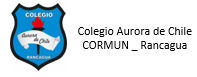 GUÍA DE TRABAJO AL HOGAR DE RELIGIÓNPROFESORAS: Rosa Fuentes y Marcela BandaEL VALOR DE LA PACIENCIAObjetivo: Descubrir que valor la paciencia representa la facultad de aprender a aguardar por alguien o algo sin perturbarse durante la espera.INDICACIONES:   Leer el texto sobre el valor de la paciencia y analizar su significado y dar por lo menos tres ejemplos sobre dicho valor. Observa las imágenes. Escribe en tu cuaderno que tienen que ver con el valor de la paciencia.    Dibuja y pinta en tu cuaderno la que mas te gusto.1.-Lee el texto por lo menos dos veces y analiza su significadoTexto sobre el valor de la paciencia.La paciencia también representa la facultad de aprender a aguardar por alguien o algo sin perturbarse durante la espera (“Tuve mucha paciencia, decidí leer y, finalmente, terminé el libro”), la capacidad de llevar a cabo diferentes planes o tareas sin permitir que la ansiedad arruine el objetivo (“Con paciencia, pude completar el rompecabezas de 2.000 piezas”) o la lentitud con la cual se desarrolla una actividad que exige precisión y minuciosidad (“El secreto para decorar una torta es hacer cada paso con paciencia”).Un error muy común es confundir la paciencia con la pasividad con la falta de compromiso frente a la vida y los obstáculos propios de la realidad humana. Sin embargo, esto es incorrecto, ya que el primer concepto se trata de una facultad que es sinónimo de fortaleza, de perseverancia, y suele ser el pilar fundamental para el desarrollo personal y profesional. No se puede pensar en un gran escritor, o un médico reconocido, ni se puede imaginar a un pintor trascendente que hayan trabajado de forma inconsciente e impulsiva, sin dedicación, sin haber aprendido de sí mismos y de su entorno.Asimismo, es de conocimiento popular que los grandes creadores suelen ser incomprendidos por la sociedad; en muchos casos, dar con un descubrimiento revolucionario o proponer una forma nueva de pensar   o actuar suelen ser motivos de ataques y persecución, producto de la envidia y de la falta de libertad de la mayoría de los seres humanos. Frente a esta actitud barbárica, las personas adelantadas a su tiempo deben armarse de coraje y paciencia para conseguir, con mucho esfuerzo, que sus ideas trasciendan.Otro aspecto de la paciencia es la capacidad de considerar hechos y variables que pueden ser imperceptibles para los seres ansiosos e impulsivos. Por ejemplo, alguien que es insultado y no responde violentamente, puede parecer cobarde, pero también es posible que entienda que si se deja llevar por sus instintos puede empeorar la situación, o que simplemente no vale la pena entrar en el juego de la otra persona. Esto refuerza la diferencia con la pasividad, con la falta de interés, y demuestra que muchas veces es más fuerte y activo el paciente que el inquieto.2.- Escribe en tu cuaderno por lo menos tres ejemplos sobre dicho valor.3.- Observa las imágenes. Escribe en tu cuaderno que tienen que ver con el valor de la paciencia.    Dibuja y pinta en tu cuaderno la que mas te gusto.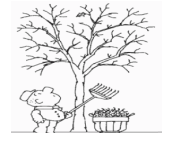 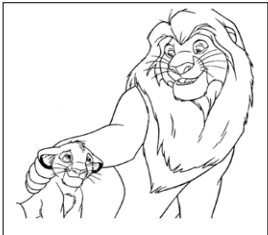 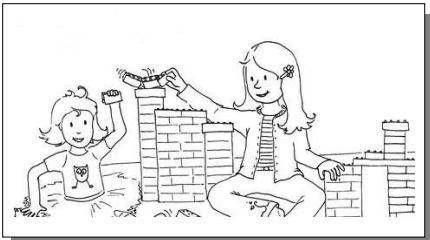 